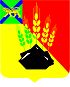 АДМИНИСТРАЦИЯ МИХАЙЛОВСКОГО МУНИЦИПАЛЬНОГО РАЙОНА ПОСТАНОВЛЕНИЕ 
30.03.2022                                              с. Михайловка                                                  № 290-паО внесении изменений и дополнений в постановление администрации Михайловского муниципального районаот 19.06.2020 № 549-па «Об утверждении программы комплексного развития социальной инфраструктуры Михайловского муниципального района на 2020 – 2029 годы»В соответствии с Бюджетным кодексом Российской Федерации, Федеральным законом от 06.10.2003 № 131-ФЗ «Об общих принципах организации местного самоуправления в Российской Федерации», Федеральным законом от 04.12.2007 № 329-ФЗ «О физической культуре и спорте в Российской Федерации», постановлением Администрации Приморского края от 27.12.2019 № 920-па «Об утверждении государственной программы «Развития физической культуры и спорта Приморского края» на 2020-2027 годы», решением Думы Михайловского муниципального района от 24.02.2022 № 184 «О внесении изменений и дополнений в решение Думы Михайловского муниципального района от 09.12.2021 г. № 156 «Об утверждении районного бюджета Михайловского муниципального района на 2022 год и плановый период 2023 и 2024 годы» на основании Устава Михайловского муниципального района администрация Михайловского муниципального района ПОСТАНОВЛЯЕТ:1. Внести изменения и дополнения в постановление администрации Михайловского муниципального района 19.06.2020 № 549-па «Об утверждении программы комплексного развития социальной инфраструктуры Михайловского муниципального района на 2020 – 2029 годы» (далее – Программа) следующего содержания:1.1. Раздел «Объемы и источники финансирования программы» паспорта Программы изложить в новой редакции:1.2. Таблицу 12 «Оценка необходимых инвестиций по объектам социальной инфраструктуры» раздела 3 «Оценка объемов и источников финансирования мероприятий (инвестиционных проектов) по проектированию, строительству, реконструкции объектов социальной инфраструктуры Михайловского муниципального района» Программы изложить в новой редакции (Приложение № 1 к настоящему постановлению).1.3.  Таблицу 13 «Объем средств на реализацию программы» раздела 3 «Оценка объемов и источников финансирования мероприятий (инвестиционных проектов) по проектированию, строительству, реконструкции объектов социальной инфраструктуры Михайловского муниципального района» Программы изложить в новой редакции:Таблица 13. Объем средств на реализацию программы2. Муниципальному казенному учреждению «Управление по организационно-техническому обеспечению деятельности администрации Михайловского муниципального района» (Корж С.Г.) разместить настоящее постановление на официальном сайте администрации Михайловского муниципального района Приморского края.3. Настоящее постановление вступает в силу с момента его размещения на официальном сайте администрации Михайловского муниципального района в информационно-коммуникационной сети Интернет. 4. Контроль над исполнением настоящего постановления возложить на первого заместителя главы администрации Михайловского муниципального района Зубок П.А.Глава Михайловского муниципального района –Глава администрации района                                                       В.В. АрхиповПриложение № 1к постановлению администрацииМихайловского муниципального районаот 30.03.2022 № 290-паТаблица 12. Оценка необходимых инвестиций по объектам социальной инфраструктурыОбъемы и источники финансирования программыПрогнозируемый объем финансового обеспечения Программы составит 453 129,37 тыс. рублей, в том числе по годам:2020 год – 0,0 тыс. руб.2021 год – 123 848,08 тыс. руб.2022 год – 100 485,29 тыс. руб.2023 год – 1528,01 тыс. руб.2024 год – 335,93 тыс. руб.2025-2029 годы – 230 810,32 тыс. руб.Из них, за счет средств местного бюджета – 214629,64 тыс. руб.:2020 год – 0,0 тыс. руб.2021 год – 6396,005 тыс. руб.2022 год – 6437,63 тыс. руб.2023 год – 1528,01 тыс. руб.2024 год – 335,93 тыс. руб.2025-2029 годы – 200553,06 тыс. руб.прогнозная оценка средств, привлекаемых на реализацию целей программы, составляет:за счет субсидии из краевого бюджета – 201 623,82 тыс. руб.:2020 год – 0,0 тыс. руб. 2021 год – 115 614,77 тыс. руб.2022 год – 59 008,05 тыс. руб.2023 год – 0,0 тыс. руб.2024 год – 0,0 тыс. руб.2025-2029 годы – 30,257,26 тыс. руб.за счет субсидии из федерального бюджета – 36 875,91 тыс. руб.:2020 год – 0,0 тыс. руб.;2021 год – 1837,3 тыс. руб.;2022 год – 35 038,61 тыс. руб.;2023 год – 0,0 тыс. руб.;2024 год – 0,0 тыс. руб.;2025-2029 годы - 0,0 тыс. руб.;Наименование мероприятияФинансовые потребности, тыс. руб.Финансовые потребности, тыс. руб.Финансовые потребности, тыс. руб.Финансовые потребности, тыс. руб.Финансовые потребности, тыс. руб.Финансовые потребности, тыс. руб.Финансовые потребности, тыс. руб.Финансовые потребности, тыс. руб.Наименование мероприятиявсего2020 г. 2021 г. 2021 г. 2022 г. 2023 г. 2024 г. 2025-2029 2025-2029 РАЗВИТИЕ ОБРАЗОВАНИЯРАЗВИТИЕ ОБРАЗОВАНИЯРАЗВИТИЕ ОБРАЗОВАНИЯРАЗВИТИЕ ОБРАЗОВАНИЯРАЗВИТИЕ ОБРАЗОВАНИЯРАЗВИТИЕ ОБРАЗОВАНИЯРАЗВИТИЕ ОБРАЗОВАНИЯРАЗВИТИЕ ОБРАЗОВАНИЯРАЗВИТИЕ ОБРАЗОВАНИЯДЕТСКИЕ ДОШКОЛЬНЫЕ УЧРЕЖДЕНИЯ 66470,776380,776380,776528560805608051. Капитальный ремонт МДОБУ д/с № 16 «Светлячок» с. Михайловка176801768017680МБ176801768017680КБ0ФБ01.1. Капитальный ремонт или монтаж АПС;1150115011501.2. Благоустройство территории;2300230023001.3. Капитальный ремонт кровли;5200520052001.4. Капитальный ремонт систем отопления, водоснабжения, канализации7600760076001.5. Капитальный ремонт пищеблока1430143014302. Капитальный ремонт МДОБУ д/с № 3 «Берёзка» с. Михайловка410041004100МБ410041004100КБ0ФБ02.1. Капитальный ремонт или монтаж АПС;2700270027002.2. Капитальный ремонт в части установки оконных блоков;02.3. Благоустройство территории;1400140014003. Капитальный ремонт МДОБУ д/с № 30 «Журавлик» с. Ивановка472047204720МБ472047204720КБ0ФБ03.1. Капитальный ремонт или монтаж АПС;1800180018003.2. Капитальный ремонт в части установки оконных блоков;6206206203.3. Благоустройство территории;2300230023003.4. Капитальный ремонт пищеблока04. Капитальный ремонт МДОБУ д/с № 2 «Василек» с. Первомайское120012001200МБ120012001200КБ0ФБ04.1. Благоустройство территории;4004004004.2. Капитальный ремонт или монтаж АПС;8008008005. Капитальный ремонт МДОБУ д/с «Буратино» с. Михайловка805080508050МБ805080508050КБ0ФБ05.1. Капитальный ремонт или монтаж АПС;1100110011005.2. Благоустройство территории;4504504505.3. Устройство шатровой кровли;6500650065006. Капитальный ремонт МДОБУ д/с № 33 «Ручеёк» с. Михайловка123201232012320МБ123201232012320КБ0ФБ06.1. Капитальный ремонт или монтаж АПС;1150115011506.2. Капитальный ремонт в части установки оконных блоков;7607607606.3. Благоустройство территории;2370237023706.4. Капитальный ремонт систем отопления, водоснабжения, канализации6500650065006.5. Капитальный ремонт системы вентиляции2602602606.6. Капитальный ремонт пищеблока1280128012807. Капитальный ремонт МДОБУ д/с № 32 «Росинка» п. Новошахтинский6600,776380,776380,77662206220МБ6231,42311,42311,42362206220КБ369,353369,353369,353ФБ07.1. Капитальный ремонт или монтаж АПС;1900190019007.2. Благоустройство территории;3140314031407.3. Капитальный ремонт в части установки оконных блоков;380,776380,776380,7767.4. Капитальный ремонт пищеблока.1180118011808. Капитальный ремонт МДОБУ д/с № 39 «Золотой ключик» п. Новошахтинский651565156515МБ651565156515КБ0ФБ08.1. Капитальный ремонт или монтаж АПС;1800180018008.2. Капитальный ремонт в части установки оконных блоков;6456456458.3. Благоустройство территории;2840284028408.4. Капитальный ремонт пищеблока.123012301230ОБЩЕОБРАЗОВАТЕЛЬНЫЕ УЧРЕЖДЕНИЯ221412,958487,628487,6282349,331378,1129197,9129197,91. Капитальный ремонт МБОУ СОШ с. Абрамовка709570957095МБ709570957095КБ0ФБ01.1. Капитальный ремонт в части установки оконных блоков;1551551551.2. Капитальный ремонт или монтаж АПС;1400140014001.3. Капитальный ремонт систем отопления, водоснабжения, канализации;4120412041201.4. Капитальный ремонт крылец.1420142014202. Капитальный ремонт МБОУ СОШ с. Ивановка130561305613056МБ130561305613056КБ0ФБ02.1. Капитальный ремонт или монтаж АПС;2300230023002.2. Капитальный ремонт в части установки оконных блоков;1361361362.3. Капитальный ремонт кровли;9300930093002.4. Капитальный ремонт систем отопления, водоснабжения, канализации.1320132013203. Капитальный ремонт МБОУ СОШ с. Кремово26817,11815507,1181131011310МБ13914,4422604,4421131011310КБ1875,6661875,666ФБ11027,0111027,013.1. Капитальный ремонт спортзала; (МБ-1560,28061, КБ-26,96553, ФБ-1321,31074)2908,5572908,5573.2. Капитальный ремонт или монтаж АПС (МБ-159,874; КБ-283,058; ФБ-1486,058)1928,991928,993.3. Капитальный ремонт в части установки оконных блоков (МБ-884,288; КБ-1565,642; ФБ-8219,642)10669,57210 669,573.4. Капитальный ремонт систем отопления, водоснабжения, канализации;4860486048603.5. Капитальный ремонт актового зала;3200320032003.6. Капитальный ремонт помещений столовой;3250325032504. Капитальный ремонт МБОУ СОШ с. Ляличи196451964519645МБ196451964519645КБ0ФБ04.1. Капитальный ремонт в части установки оконных блоков;1451451454.2. Монтаж АСП;1950195019504.3. Капитальный ремонт систем отопления, водоснабжения, канализации;2400240024004.4. Капитальный ремонт стадиона;4350435043504.5. Капитальный ремонт кровли;1080010800108005. Капитальный ремонт МБОУ СОШ им. А.И. Крушанова с. Михайловка20581,254467,224467,224014,031210012100МБ15074,342072,332072,33902,011210012100КБ2892,82394,882394,88497,92ФБ2614,12614,15.1. Капитальный ремонт актового зала;05.2. Капитальный ремонт спортивного зала;05.3. Капитальный ремонт или монтаж АПС;(МБ-902,01; КБ-497,92; ФБ-2614,1)4014,034014,035.4. Капитальный ремонт в части установки оконных блоков;4467,224467,224467,225.5. Капитальный ремонт систем отопления, водоснабжения, канализации;7900790079005.6. Капитальный ремонт помещений столовой;4200420042006. Капитальный ремонт МБОУ СОШ с. Осиновка117601378,110381,910381,9МБ117601378,0110381,9910381,99КБ0ФБ06.1. Капитальный ремонт или монтаж АПС;1500150015006.2. Капитальный ремонт в части установки оконных блоков;1501501506.3. Капитальный ремонт спортивного зала;3399,911378,012021,92021,96.4. Капитальный ремонт систем отопления, водоснабжения, канализации;3250325032506.5. Капитальный ремонт столовой;3460346034607. Капитальный ремонт МБОУ СОШ с. Первомайское341034103410МБ341034103410КБ0ФБ07.1. Капитальный ремонт или монтаж АПС;1650165016507.2. Капитальный ремонт в части установки оконных блоков;1101101107.3. Капитальный ремонт систем отопления, водоснабжения, канализации;1650165016508. Капитальный ремонт МБОУ СОШ с. Ширяевка131201312013120МБ131201312013120КБ0ФБ08.1. Капитальный ремонт или монтаж АПС;2100210021008.2. Капитальный ремонт в части установки оконных блоков;8508508508.3. Капитальный ремонт кровли;2400240024008.4. Капитальный ремонт систем отопления, водоснабжения, канализации1350135013508.5. Благоустройство стадиона;6420642064209. Капитальный ремонт МБОУ СОШ № 1 п. Новошахтинский17516,814020,44020,44196,4193009300МБ11358,45231932,561932,56125,892393009300КБ4321,0577250,54250,544070,5177ФБ1837,31837,31837,39.1. Капитальный ремонт спортивного зала;4020,44020,44020,49.2. Капитальный ремонт в части установки оконных блоков; (МБ-125,892; КБ-4070,518)4196,414196,419.3. Капитальный ремонт кровли;93009300930010. Капитальный ремонт МБОУ СОШ № 2 п. Новошахтинский41415,44725115,44716 300,0016 300,00МБ17273,759973,75916 300,0016 300,00КБ3862,6883862,688ФБ202792027910.1. Капитальный ремонт или монтаж АПС (МБ-210,079;  КБ-833,335; ФБ-4374,986)5418,45418,410.2. Капитальный ремонт актового зала;010.3. Капитальный ремонт в части установки оконных блоков (МБ-763,68;  КБ-3029,353; ФБ-15904,014)19697,0519697,0510.4. Капитальный ремонт кровли;1630016 300,0016 300,00ОБОРУДОВАНИЕ (МБ-38,04; КБ-1267,92; ФБ-6656,6)7962,567962,5611. Капитальный ремонт МБОУ ООШ с. Григорьевка8641,089 628,646 975,006 975,00МБ7309,531 666,086 975,006 975,00КБ213,05334,53ФБ1118,5213,0511.1. Капитальный ремонт или монтаж АПС; (МБ-334,53;  КБ-213,05; ФБ-1118,5)1666,081 118,5011.2. Капитальный ремонт системы отопления;011.3. Капитальный ремонт в части установки оконных блоков;17517517511.4. Капитальный ремонт кровли;68006 800,006 800,0012. Капитальный ремонт МБОУ ООШ с. Даниловка5850185,935664,075664,07МБ5850185,935664,075664,07КБ0ФБ012.1. Капитальный ремонт или монтаж АПС;12001200120012.2. Капитальный ремонт в части установки оконных блоков;85085085012.3. Капитальный ремонт спортивного зала;3800185,933614,073614,0713. Капитальный ремонт МБОУ ООШ с. Николаевка65565565513.1. Капитальный ремонт или монтаж АПС;60060060013.2. Капитальный ремонт в части установки оконных блоков;555555Объем инвестиций в объекты образования, тыс. руб. 250093,4718868,3868868,38650499,0851378,01185,93189162,06189162,06МБ199682,94634016,3134016,3134940,63331378,01185,93189162,06189162,06КБ13534,61473014,7733014,77310519,8420000ФБ36875,911837,31837,335038,610000ОБЪЕКТЫ КУЛЬТУРЫОБЪЕКТЫ КУЛЬТУРЫОБЪЕКТЫ КУЛЬТУРЫОБЪЕКТЫ КУЛЬТУРЫОБЪЕКТЫ КУЛЬТУРЫОБЪЕКТЫ КУЛЬТУРЫОБЪЕКТЫ КУЛЬТУРЫОБЪЕКТЫ КУЛЬТУРЫОБЪЕКТЫ КУЛЬТУРЫ1.          Капитальный ремонт здания районного Дома культуры30000------300001.          Капитальный ремонт здания районного Дома культуры30000------30000МБ3000------3000КБ27000------27000ФБ2. Капитальный ремонт крыши Дома культуры п. Новошахтинский--------МБ--------КБ--------ФБ--------3. Капитальный ремонт Дома культуры с. Некруглово4700------4700МБ4700------4700КБ--------ФБ--------4. Капитальный ремонт здания клуба с. Ляличи--------МБ--------КБ-------ФБ-------5. Капитальный ремонт Дома культуры с. Васильевка--------МБ--------КБ--------ФБ--------6.          Капитальный ремонт здания клуба с. Новожатково--------МБ--------КБ--------ФБ--------7.          Капитальный ремонт памятника войнам ВОВ с. Григорьевка--------МБ--------КБ--------ФБ--------8.          Капитальный ремонт памятника войнам ВОВ с. Абрамовка--------МБ--------КБ--------ФБ--------9.          Капитальный ремонт памятника войнам ВОВ с. Горбатка--------МБ--------КБ--------ФБ--------10.       Капитальный ремонт обелиска 1941-1945 гг. с. Ивановка--------МБ--------КБ--------ФБ--------11.       Капитальный ремонт обелиска 1941-1945 гг. с. Ширяевка--------МБ--------КБ--------ФБ--------12.       Капитальный ремонт обелиска 1941-1945 гг. с. Михайловка--------МБ--------КБ--------ФБ--------13.       Капитальный ремонт памятника войнам ВОВ с. Осиновка--------МБ--------КБ--------ФБ--------14.       Капитальный ремонт памятника воинам Гражданской войны с. Осиновка--------МБ--------КБ--------ФБ--------15.       Капитальный ремонт памятника войнам ВОВ с. Даниловка--------МБ--------КБ--------ФБ--------6. Строительство дома культуры в с. Горбатка3370------3370МБ3370------3370КБ------ФБ------Разработка проектно-сметной документации1870------1870Строительство ДК500------500Строительный контроль1000------1000Объем инвестиций в объекты культуры, тыс. руб. 38070--000038070МБ11070--000011070КБ27000--000027000ФБ0--00000РАЗВИТИЕ ФИЗИЧЕСКОЙ КУЛЬТУРЫ И СПОРТАРАЗВИТИЕ ФИЗИЧЕСКОЙ КУЛЬТУРЫ И СПОРТАРАЗВИТИЕ ФИЗИЧЕСКОЙ КУЛЬТУРЫ И СПОРТАРАЗВИТИЕ ФИЗИЧЕСКОЙ КУЛЬТУРЫ И СПОРТАРАЗВИТИЕ ФИЗИЧЕСКОЙ КУЛЬТУРЫ И СПОРТАРАЗВИТИЕ ФИЗИЧЕСКОЙ КУЛЬТУРЫ И СПОРТАРАЗВИТИЕ ФИЗИЧЕСКОЙ КУЛЬТУРЫ И СПОРТАРАЗВИТИЕ ФИЗИЧЕСКОЙ КУЛЬТУРЫ И СПОРТАРАЗВИТИЕ ФИЗИЧЕСКОЙ КУЛЬТУРЫ И СПОРТА1. Строительство стадиона в с. Михайловке с искусственным покрытием и устройством беговой дорожки162586,004113698,8113698,848887,204МБ1496,81098,81098,8398КБ161089,20411260011260048489,204ФБ01.1 Услуги на выполнение изыскательских работ по созданию геодезической разбивочной основы (ГРО)150150150МБ150150150КБ0ФБ01.2 Демонтаж трубопроводов на объекте431,892431,892431,892МБ431,892431,892431,892КБ000ФБ01.3 Строительный контроль1200600600600МБ1200600600600КБ0ФБ01.3 Внесение изменений с проектно-сметную документацию по строительству стадиона в с. Михайловке5989999499МБ5989999499КБ0ФБ0Объем инвестиций в объекты физической культуры и спорта, тыс. руб. 168844,1560114979,69114979,6949986,2041501503578,263578,26МБ4497,69202379,6922379,6921497150150321321КБ164346,4640112 600,00112 600,0048 489,200,000,003257,263257,26ФБ000,000,000,000,000,000,000,00ИТОГО: 453 129,37123 848,08123 848,08100 485,291 528,01335,93230 810,32230 810,32МБ214629,63836396,0056396,0056437,63331528,01335,93200553,06200553,06КБ201623,81870115 614,77115 614,7759 009,050,000,0030 257,2630 257,26ФБ36875,9101 837,301 837,3035 038,610,000,000,000,00№ ппНаименование мероприятияМестоположениеПараметрыПараметрыПараметрыПараметрыПараметрыПараметрыПараметрыСроки реализации в плановом периоде№ ппНаименование мероприятияМестоположениеВидМощностьИсточник финансирования, тыс. руб.Источник финансирования, тыс. руб.Источник финансирования, тыс. руб.Источник финансирования, тыс. руб.Источник финансирования, тыс. руб.Сроки реализации в плановом периоде№ ппНаименование мероприятияМестоположениеВидМощностьВсегоМБКБФБВнебюджетные средстваСроки реализации в плановом периодеОбъекты образованияОбъекты образованияОбъекты образованияОбъекты образованияОбъекты образованияОбъекты образованияОбъекты образованияОбъекты образованияОбъекты образованияОбъекты образованияОбъекты образования1Капитальный ремонт МДОБУ д/с № 16 «Светлячок» с. Михайловкас. Михайловка, квартал 3, д. 10Детский сад160 мест17680,017680,02021-20292Капитальный ремонт МДОБУ д/с № 3 «Берёзка» с. Михайловкас. Михайловка, пер. Безымянный, д. 4Детский сад125 мест4530,04100,02021-20233Капитальный ремонт МДОБУ д/с № 30 «Журавлик» с. Ивановкас. Ивановка, ул. Зареченская, д. 32Детский сад145 мест4720,04720,02021-20294Капитальный ремонт МДОБУ д/с № 2 «Василек» с. Первомайскоес. Первомайское, ул. Островского, 30Детский сад30 мест1200,01200,02020-20215Капитальный ремонт МДОБУ д/с «Буратино» с. Михайловкас. Михайловка, квартал 1, д. 13Детский сад150 мест8050,08050,02021-20296Капитальный ремонт МДОБУ д/с № 33 «Ручеёк» с. Михайловкас. Михайловка, квартал 4, д. 10Детский сад150 мест12320,012320,02021-20297Капитальный ремонт МДОБУ д/с № 32 «Росинка» п. Новошахтинскийп. Новошахтинский, ул. Ленинская, д. 14-аДетский сад220 мест6600,7766231,423369,3532021-20298Капитальный ремонт МДОБУ д/с № 39 «Золотой ключик» п. Новошахтинскийп. Новошахтинский, ул. Юбилейная, д. 5-аДетский сад245 мест6515,06515,02021-20299Капитальный ремонт МБОУ СОШ с. Абрамовкас. Абрамовка, ул.Советская, д. 26СОШ320 мест7095,07095,02021-202910Капитальный ремонт МБОУ СОШ с. Ивановкас. Ивановка, ул. Краснознаменная, д. 20СОШ600 мест13056,013056,02021-202911Капитальный ремонт МБОУ СОШ с. Кремовос. Кремово, ул. Колхозная, д. 25СОШ480 мест26817,11813914,441875,6611027,012022-202912Капитальный ремонт МБОУ СОШ с. Ляличис. Ляличи, ул. Школьная, д. 28СОШ320 мест19645,019645,02021-202913МБОУ СОШ им. А.И. Крушанова с. Михайловкас. Михайловка, ул. Школьная, д. 28СОШ1064 места20581,2515074,342892,82614,12021-202414Капитальный ремонт МБОУ СОШ с. Осиновкас. Осиновка, ул. Комсомольская, д. 3СОШ450 мест11760,011760,02021-202915Капитальный ремонт МБОУ СОШ с. Первомайскоес. Первомайское, ул. Школьная, д. 27СОШ480 мест3410,03410,02021-202216Капитальный ремонт МБОУ СОШ с. Ширяевкас. Ширяевка, ул. Октябрьская, д. 25бСОШ392 места13120,013120,02021-202417Капитальный ремонт МБОУ СОШ № 1 п. Новошахтинскийп. Новошахтинский, ул. Ленинская, д. 12СОШ400 мест17516,8111358,454321,061837,32021-202418Капитальный ремонт МБОУ СОШ № 2 п. Новошахтинскийп. Новошахтинский, ул. Юбилейная, д. 21СОШ700 мест41415,4517273,763862,69202792022-202919Капитальный ремонт МБОУ ООШ с. Григорьевкас. Григорьевка, ул. Юбилейная, д. 21СОШ200 мест8641,087309,53213,051118,52022-202920Капитальный ремонт МБОУ ООШ с. Даниловкас. Даниловка, ул. Ленинская, д. 44СОШ162 места5850,05850,02021-202221Капитальный ремонт МБОУ ООШ с. Николаевкас. Николаевка, ул. Ленинская, д. 84аСОШ121 место655,0655,02021-2022Объекты культурыОбъекты культурыОбъекты культурыОбъекты культурыОбъекты культурыОбъекты культурыОбъекты культурыОбъекты культурыОбъекты культурыОбъекты культурыОбъекты культуры1Капитальный ремонт здания районного Дома культурыс. МихайловкаДом культуры30030000,03000,027000,0--2025-20292Капитальный ремонт крыши Дома культурып. Новошахтинскийул. Ленинская, 8АДом культуры220Мероприятие реализуется Новошахтинским городским поселением самостоятельно в рамках нацпроекта «Культура» в 2022 годуМероприятие реализуется Новошахтинским городским поселением самостоятельно в рамках нацпроекта «Культура» в 2022 годуМероприятие реализуется Новошахтинским городским поселением самостоятельно в рамках нацпроекта «Культура» в 2022 годуМероприятие реализуется Новошахтинским городским поселением самостоятельно в рамках нацпроекта «Культура» в 2022 годуМероприятие реализуется Новошахтинским городским поселением самостоятельно в рамках нацпроекта «Культура» в 2022 годуМероприятие реализуется Новошахтинским городским поселением самостоятельно в рамках нацпроекта «Культура» в 2022 году3Капитальный ремонт Дома культурыс. Некруглово, ул. Дорожная, 2Дом культуры3047004700---2025-20294Капитальный ремонт Дома культурыс. Васильевка, ул. Ленинская, 30аДом культуры30Мероприятие реализуется Михайловским сельским поселением самостоятельно в 2021 годуМероприятие реализуется Михайловским сельским поселением самостоятельно в 2021 годуМероприятие реализуется Михайловским сельским поселением самостоятельно в 2021 годуМероприятие реализуется Михайловским сельским поселением самостоятельно в 2021 годуМероприятие реализуется Михайловским сельским поселением самостоятельно в 2021 годуМероприятие реализуется Михайловским сельским поселением самостоятельно в 2021 году5Капитальный ремонт здания клубас. Ляличи, ул. Школьная, 146Клуб40Мероприятие реализуется Кремовским сельским поселением самостоятельно в 2020 годуМероприятие реализуется Кремовским сельским поселением самостоятельно в 2020 годуМероприятие реализуется Кремовским сельским поселением самостоятельно в 2020 годуМероприятие реализуется Кремовским сельским поселением самостоятельно в 2020 годуМероприятие реализуется Кремовским сельским поселением самостоятельно в 2020 годуМероприятие реализуется Кремовским сельским поселением самостоятельно в 2020 году6Капитальный ремонт здания клубас. НовожатковоКлуб7Строительство дома культуры с. ГорбаткаДом культуры3700,03700,02023-20298Капитальный ремонт памятника войнам ВОВс. Григорьевка,ул. Калинина, д. 17аПамятник -9Капитальный ремонт памятника войнам ВОВс. Абрамовка,ул. Советская, д.30аПамятник-10Капитальный ремонт памятника войнам ВОВс. Горбатка,ул. Ленинская, д.27аПамятник-11Капитальный ремонт обелиска 1941-1945 гг.с. Ивановка,ул. Краснознаменная, д.20аПамятник-12Капитальный ремонт обелиска 1941-1945 гг.с. Ширяевка,ул. Октябрьская, д.15Памятник-13Капитальный ремонт обелиска 1941-1945 гг.с. Михайловка,ул. Красноармейская, д.16еПамятник-14Капитальный ремонт памятника войнам ВОВс. Осиновка,ул. Комсомольская, д.4бПамятник-15Капитальный ремонт памятника воинам Гражданской войныс. Осиновка,ул. Суворова, д. 1аПамятник-16Капитальный ремонт памятника войнам ВОВс. Даниловка,ул. Ленинская, д.37аПамятник-Спортивные объектыСпортивные объектыСпортивные объектыСпортивные объектыСпортивные объектыСпортивные объектыСпортивные объектыСпортивные объектыСпортивные объектыСпортивные объектыСпортивные объекты1Строительство стадиона в с. Михайловке с искусственным покрытием и устройством беговой дорожкис. МихайловкаСтадион144 места (трибуна)162586,011496,8161089,2--2020 – 20221.1Услуги на выполнение изыскательских работ по созданию геодезической разбивочной основы (ГРО)с. МихайловкаСтадион-150,0150,0---20211.2Демонтаж трубопроводов на объектес. МихайловкаСтадион-431,892431,892---20211.3Строительный контрольс. МихайловкаСтадион-1200,01200,0---20221.4Внесение изменений с проектно-сметную документацию по строительству стадиона в с. Михайловкес. МихайловкаСтадион-598,0598,0---2021ИтогоИтогоИтогоИтого453 129,37214629,64201623,8236875,9-2020-2029